Name:__________________________Ms. HeyseUS History 2Compare and Contrast Media and John Steinbeck’s view on American Identity.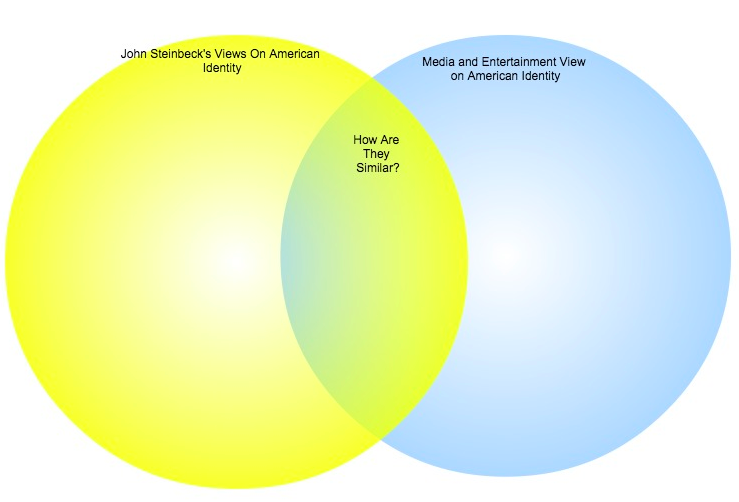 Name:__________________________Ms. HeyseUS History 2Compare and Contrast Media and John Steinbeck’s view on American Identity.Whose views do you agree with the most, John Steinbeck or Media? Write at lease 3 sentences. ____________________________________________________________________________________________________________________________________________________________________________________________________________________________________________________________________________________________________________________________________________________________________________________________________________________________________________________________________________Name:__________________________Ms. HeyseUS History 2In a well-constructed paragraph, make 3 comparisons between John Steinbeck and Media’s view on American Identity AND 3 differences between Steinbeck and media.  Also, answer the question-- Whose view do you agree with most and why?  Show me your best work. ________________________________________________________________________________________________________________________________________________________________________________________________________________________________________________________________________________________________________________________________________________________________________________________________________________________________________________________________________________________________________________________________________________________________________________________________________________________________________________________________________________________________________________________________________________________________________________________________________________________________________________________________________________________________________________________________________________________________________________________________________________________________________________________________________________________________________________________________________________________________________________________________________________________________________________________________________________________________________________________________________________________________________________________________________________________________________________________________________________________________________________________________________________________________________________________________________________________________________________________________________________________________________________________________________________________________________________________________________________________________________________________________________________________________________________